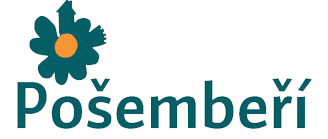 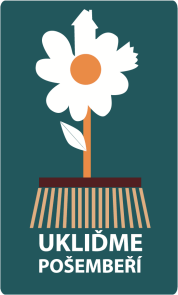 Akce je ryze dobrovolnická a je zaměřena na úklid veřejných prostranství v našem regionu Pošembeří. Úklid probíhá ve spolupráci s Českým svazem ochránců přírody v rámci celorepublikové kampaně „Ukliďme svět, ukliďme Česko“.  Cílem je uklidit nelegálně vzniklé černé skládky a nepořádek v našem okolí.Pojďte, prosím, opět s námi do toho. BEZ VÁS TO NEDOKÁŽEME!   